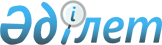 О составах советов директоров акционерных обществ "Национальная компания "Социально-предпринимательская корпорация "Оңтүстік" и "Национальная компания "Социально-предпринимательская корпорация "Жетісу"
					
			Утративший силу
			
			
		
					Постановление Правительства Республики Казахстан от 25 сентября 2007 года N 833. Утратило силу постановлением Правительства Республики Казахстан от 29 апреля 2009 года N 598

       Сноска. Утратило силу постановлением Правительства РК от 29.04.2009 N 598.       Правительство Республики Казахстан ПОСТАНОВЛЯЕТ: 

      1. Министерству индустрии и торговли Республики Казахстан совместно с Комитетом государственного имущества и приватизации Министерства финансов Республики Казахстан в установленном законодательством порядке обеспечить избрание: 

      совета директоров акционерного общества "Национальная компания "Социально-предпринимательская корпорация "Оңтүстік" в составе согласно приложению 1; 

      совета директоров акционерного общества "Национальная компания "Социально-предпринимательская корпорация "Жетісу" в составе согласно приложению 2. 

      2. Настоящее постановление вводится в действие со дня подписания.       Премьер-Министр 

      Республики Казахстан Приложение 1        

к постановлению Правительства 

Республики Казахстан    

от 25 сентября 2007 года N 833  

Состав 

совета директоров акционерного общества 

"Национальная компания "Социально-предпринимательская 

корпорация "Oңтүстік"       Сноска. Состав с изменениями, внесенными постановлениями Правительства РК от 28.01.2008 N 71 ; от 02.04.2008 N 315 . Мамытбеков                 - вице-министр индустрии и торговли 

Едиль Куламкадырович         Республики Казахстан Садвакасова                - заместитель акима Южно-Казахстанской 

Эльдана Макиновна            области Иманалиев                  - заместитель акима Жамбылской области 

Бахытбек Зубайраевич Жанабаев                   - заместитель акима Кызылординской 

Бексары Муратбекович         области Мырзахметов                - председатель правления акционерного 

Аскар Исабекович             общества "Национальная компания 

                             "Социально-предпринимательская 

                             корпорация "Оңтүстік" Ташенев                    - заместитель председателя Комитета 

Бахытбек Хакимович           государственного имущества и 

                             приватизации Министерства финансов 

                             Республики Казахстан Махамбетов                 - директор филиала Национальной 

Аскар Аралбаевич             экономической палаты Казахстана "Союз 

                             "Атамекен" по Кызылординской области, 

                             директор товарищества с ограниченной 

                             ответственностью "BEST-Сервис", 

                             независимый директор Идрисов                    - президент акционерного общества 

Динмухамет Аппазович         "Корпорация Ордабасы", независимый 

                             директор Палташева                  - директор Алматинского офиса Форума 

Мунавара Турсуновна          предпринимателей Казахстана, 

                             независимый директ Приложение 2       

к постановлению Правительства 

Республики Казахстан    

от 25 сентября 2007 года N 833  

Состав 

совета директоров акционерного общества 

"Национальная компания "Социально-предпринимательская 

корпорация "Жетісу"       Сноска. Состав с изменениями, внесенными постановлениями Правительства РК от 02.04.2008 N 315 ; от 28.06.2008 N 634 . 

        Школьник                   - Министр индустрии и торговли 

Владимир Сергеевич           Республики Казахстан Мукашев                    - первый заместитель акима города 

Маулен Шопанбаевич           Алматы Ахметов                    - генеральный директор группы компаний 

Бахытжан Ашимжанович         "Финтекс", член правления филиала 

                             Национальной экономической палаты 

                             Казахстана "Союз Атамекен" по городу 

                             Алматы", независимый директор 

  

      Жакиянов                   - генеральный директор товарищества с 

Кайрат Жакиянович            ограниченной ответственностью "К и К 

                             Талдыкорган", член правления областного 

                             филиала Национальной экономической 

                             палаты Казахстана "Союз Атамекен" по 

                             Алматинской области", независимый 

                             директор Рахжанов                   - директор товарищества с ограниченной 

Серикказы Жумагазыулы        ответственностью "Хлебокомбинат", член 

                             правления областного филиала 

                             Национальной экономической палаты 

                             Казахстана "Союз Атамекен" по 

                             Алматинской области, независимый директор      Баталов Амандык Габбасович - первый заместитель акима Алматинской области Султангалиев               - председатель правления акционерного 

Серик Султангалиевич         общества "Национальная компания 

                             "Социально-предпринимательская 

                             корпорация "Жетісу" Кадюков                    - заместитель председателя Комитета 

Николай Викторович           государственного имущества и 

                             приватизации Министерства финансов 

                             Республики Казахстан 
					© 2012. РГП на ПХВ «Институт законодательства и правовой информации Республики Казахстан» Министерства юстиции Республики Казахстан
				